TEEN VOLUNTEER REGISTRATION 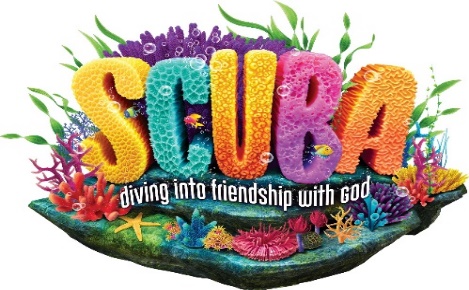    VACATION BIBLE CAMP 2024	        June 17-21, 9:00am-12:00pm                           
Aide: grades 7&8 (fall 2024)   Crew Leader: grades 8-12 (fall 2024)Registrations are due by Friday May 31st     Our teen volunteer limit is 40. Teens must be available to be present all 5 days of camp from 8:30 to 12:15.    Click on each box to fill – save – and return by email to officeoffaithformation@stjoanofarc.orgMother, Name/phone  Father, Name/phone   Primary email Parent:  						    T-Shirt Sizes:   Adult:   S(34-36)   M(38-40)   L(42-44)  Teen’s Name:					DOB: 		Grade Fall ’24		T-shirt size: Rank the following “1 & 2,” in order of your preference - placement will be decided on need. Crew Leader or Aide with campers/ grade preferred: Aide with Station Leader/ station preferred: Teen’s Name:					DOB: 		Grade Fall ’24     	T-shirt size: Rank the following “1 & 2,” in order of your preference - placement will be decided on need. Crew Leader or Aide with campers/ grade preferred: Aide with Station Leader/ station preferred: Info needed:  (additional forms are available on the Parish website)1) This registration form, one per family2&3) Emergency form, Photo permission form – one per family, click here for forms  SJA VBC4) Health form – one for each child, click here for forms  SJA VBCEmail all completed forms to: officeoffaithformation@stjoanofarc.org  Or drop them off at the school office or parish office.  Or mail to:  St. Joan of Arc VBC, 496 E. Washington St, Chagrin Falls, OH 44022